Reservation mot finans- och näringsutskottets betänkande nr 18/2021-2022 gällande moment 50200 Studiestöd Motivering Åland halkar ohjälpligt efter beträffande utbildningspolitiken. I Norden är andra stadiets utbildning avgiftsfri. Det har ansetts vara en del i den nordiska välfärdsmodellen och ett viktigt steg för att öka jämlikheten inom utbildningen samt förbättra många barnfamiljers ställning. Det är skäligt att åländska ungdomar och familjer har minst lika goda förutsättningar. Att överbrygga de socioekonomiska förutsättningarna stärker allas möjligheter till långsiktig valfrihet. Med anledning av det ovanstående föreslår jagatt följande text infogas till motiveringen:” För att ytterligare långsiktigt stärka studerandes ekonomiska situation samt öka jämlikheten avser landskapsregeringen i samband med ordinarie budget för 2023 presentera lagstiftning för ett kostnadsfritt gymnasium för landskapets samtliga ungdomar. En sådan reform skulle underlätta och stärka samordningen mellan de aktörer som är verksamma inom utbildning, arbetsmarknad och socialvård. Reformen finansieras genom en omstrukturering av studiestödet.”John Holmberg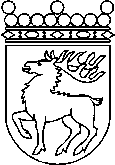 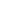 Ålands lagtingRESERVATIONRESERVATIONLagtingsledamot DatumJohn Holmberg2022-09-16Till Ålands lagtingTill Ålands lagtingTill Ålands lagtingTill Ålands lagtingTill Ålands lagtingMariehamn den 16 september 2022Mariehamn den 16 september 2022